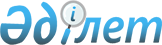 О бюджете Сатинского сельского округа Майского района на 2023-2025 годыРешение Майского районного маслихата Павлодарской области от 26 декабря 2022 года № 8/24.
      Сноска. Вводится в действие с 01.01.2023 в соответствии с пунктом 5 настоящего решения.
      В соответствии с пунктом 2 статьи 75 Бюджетного кодекса Республики Казахстан, подпунктом 1) пункта 1 статьи 6 Закона Республики Казахстан "О местном государственном управлении и самоуправлении в Республике Казахстан", пунктом 4 статьи 18 Закона Республики Казахстан "О государственном регулировании развития агропромышленного комплекса и сельских территорий" Майский районный маслихат РЕШИЛ:
      1. Утвердить бюджет Сатинского сельского округа на 2023-2025 годы согласно приложениям 1, 2 и 3 соответственно, в том числе на 2023 год в следующих объемах:
      1) доходы – 40 056 тысяч тенге, в том числе:
      налоговые поступления – 4 771 тысяча тенге; 
      неналоговые поступления – 43 тысяч тенге;
      поступления от продажи основного капитала – равно нулю;
      поступления трансфертов – 35 242 тысячи тенге;
      2) затраты – 40 400 тысячи тенге; 
      3) чистое бюджетное кредитование – равно нулю, в том числе:
      бюджетные кредиты – равно нулю; 
      погашение бюджетных кредитов – равно нулю;
      4) сальдо по операциям с финансовыми активами – равно нулю;
      5) дефицит (профицит) бюджета – -344 тысяча тенге;
      6) финансирование дефицита (использование профицита) бюджета – 344 тысяча тенге.
      Сноска. Пункт 1 - в редакции решения Майского районного маслихата

      Павлодарской области от 30.11.2023 № 13/6 (вводится в действие с 01.01.2023).


      2. Учесть в бюджете Сатинского сельского округа на 2023 год объем субвенций, передаваемых из районного бюджета в общей сумме 32 553 тысяч тенге.
      3. Специалистам в области социального обеспечения, являющимся гражданскими служащими и работающим в сельских населенных пунктах, а также указанным специалистам, работающим в государственных организациях, финансируемых из местных бюджетов, предусмотреть повышенные на двадцать пять процентов оклады и тарифные ставки по сравнению со ставками специалистов, занимающихся этими видами деятельности в городских условиях.
      4. Контроль за выполнением настоящего решения возложить на постоянную комиссию районого маслихата по вопросам социально-экономического развития и бюджета.
      5. Настоящее решение вводится в действие с 1 января 2023 года. Бюджет Сатинского сельского округа на 2023год (с изменениями)
      Сноска. Приложение 1 - в редакции решения Майского районного маслихата
      Павлодарской области от 30.11.2023 № 13/6 (вводится в действие с 01.01.2023) Бюджет Сатинского сельского округа на 2024год Бюджет Сатинского сельского округа на 2025 год
					© 2012. РГП на ПХВ «Институт законодательства и правовой информации Республики Казахстан» Министерства юстиции Республики Казахстан
				
      Секретарь маслихата Майского района 

Арынов Г
Приложение 1
к решению Майского
районного маслихата от
26 декабря 2022 года
№ 8/24
Категория
Категория
Категория
Наименование
Сумма (тысяч тенге)
 Класс
 Класс
Наименование
Сумма (тысяч тенге)
 Подкласс
Наименование
Сумма (тысяч тенге)
1
2
3
4
5
1. Доходы
40056
1
Налоговые поступления
4771
01
Подоходный налог
1673
2
Индивидуальный подоходный налог
1673
04
Налоги на собственность
2769
1
Налоги на имущество
41
3
Земельный налог
139
4
Налог на транспортные средства
1800
5
Единый земельный налог
789
05
Внутренние налоги на товары, работы и услуги
329
3
Поступления за использование природных и других ресурсов
329
2
Неналоговые поступления
43
01
Доходы от государственной собственности
39
5
Доходы от аренды имущества, находящегося в государственной собственности
39
06
Прочие неналоговые поступления 
4
1
Прочие неналоговые поступления 
4
4
Поступления трансфертов
35242
02
Трансферты из вышестоящих органов государственного управления
35242
3
Трансферты из районного (города областного значения) бюджета
35242
Функциональная группа
Функциональная группа
Функциональная группа
Функциональная группа
Наименование
Сумма (тысяч тенге)
Функциональная подгруппа
Функциональная подгруппа
Функциональная подгруппа
Наименование
Сумма (тысяч тенге)
Администратор бюджетных программ
Администратор бюджетных программ
Наименование
Сумма (тысяч тенге)
Программа
Наименование
Сумма (тысяч тенге)
1
2
3
4
5
6
2. Затраты
40400
01
Государственные услуги общего характера
35252
1
Представительные, исполнительные и другие органы, выполняющие общие функции государственного управления
35252
124
Аппарат акима города районного значения, села, поселка, сельского округа
35252
001
Услуги по обеспечению деятельности акима города районного значения, села, поселка, сельского округа
34702
022
Капитальные расходы государственного органа
550
06
Социальная помощь и социальное обеспечение
961
2
Социальная помощь
961
124
Аппарат акима города районного значения, села, поселка, сельского округа
961
003
Оказание социальной помощи нуждающимся гражданам на дому
961
07
Жилищно-коммунальное хозяйство
3485
3
Благоустройство населенных пунктов
3485
124
Аппарат акима города районного значения, села, поселка, сельского округа
3485
008
Освещение улиц в населенных пунктах
2020
009
Обеспечение санитарии населенных пунктов
447
011
Благоустройство и озеленение населенных пунктов
1018
12
Транспорт и коммуникации
699
1
Автомобильный транспорт
699
124
Аппарат акима города районного значения, села, поселка, сельского округа
699
013
Обеспечение функционирования автомобильных дорог в городах районного значения, селах, поселках, сельских округах
699
15
Трансферты
3
1
Трансферты
3
124
Аппарат акима города районного значения, села, поселка, сельского округа
3
044
Возврат сумм неиспользованных (недоиспользованных) целевых трансфертов, выделенных из республиканского бюджета за счет целевого трансферта из Национального фонда Республики Казахстан
2
1
2
3
4
5
6
048
Возврат неиспользованных (недоиспользованных) целевых трансфертов
1
4. Сальдо по операциям с финансовыми активами 
0
5. Дефицит (профицит) бюджета
-344
6. Финансирование дефицита (использование профицита) бюджета 
344
8
Используемые остатки бюджетных средств
344
01
Остатки бюджетных средств
344
1
Свободные остатки бюджетных средств
344Приложение 2
к решению Майского
районного маслихата
от 26 декабря 2022 года
№ 8/24
Категория
Категория
Категория
Наименование
Сумма (тысяч тенге)
 Класс
 Класс
Наименование
Сумма (тысяч тенге)
 Подкласс
Наименование
Сумма (тысяч тенге)
1
2
3
4
5
1. Доходы
39327
1
Налоговые поступления
4346
01
Подоходный налог
528
 2
Индивидуальный подоходный налог
528
04
Налоги на собственность
2785
1
Налоги на имущество
40
3
Земельный налог
340
4
Налог на транспортные средства
2170
5
Единый земельный налог
235
05
Внутренние налоги на товары, работы и услуги
1053
3
Поступления за использование природных и других ресурсов
1022
4
Сборы за ведение предпринимательской и профессиональной деятельности
11
2
Неналоговые поступления
39
01
Доходы от государственной собственности
39
5
Доходы от аренды имущества, находящегося в государственной собственности
39
4
Поступления трансфертов
34942
02
Трансферты из вышестоящих органов государственного управления
34942
3
Трансферты из районного (города областного значения) бюджета
34942
Функциональная группа
Функциональная группа
Функциональная группа
Функциональная группа
Наименование
Сумма (тысяч тенге)
Функциональная подгруппа
Функциональная подгруппа
Функциональная подгруппа
Наименование
Сумма (тысяч тенге)
Администратор бюджетных программ
Администратор бюджетных программ
Наименование
Сумма (тысяч тенге)
Программа
Наименование
Сумма (тысяч тенге)
1
2
3
4
5
6
2. Затраты
39327
01
Государственные услуги общего характера
31994
1
Представительные, исполнительные и другие органы, выполняющие общие функции государственного управления
31994
124
Аппарат акима города районного значения, села, поселка, сельского округа
31994
001
Услуги по обеспечению деятельности акима города районного значения, села, поселка, сельского округа
31994
06
Социальная помощь и социальное обеспечение
1053
2
Социальная помощь
1053
124
Аппарат акима города районного значения, села, поселка, сельского округа
1053
003
Оказание социальной помощи нуждающимся гражданам на дому
1053
07
Жилищно-коммунальное хозяйство
5380
3
Благоустройство населенных пунктов
5380
124
Аппарат акима города районного значения, села, поселка, сельского округа
5380
008
Освещение улиц в населенных пунктах
1450
009
Обеспечение санитарии населенных пунктов
950
011
Благоустройство и озеленение населенных пунктов
2980
12
Транспорт и коммуникации
900
1
Автомобильный транспорт
900
124
Аппарат акима города районного значения, села, поселка, сельского округа
900
013
Обеспечение функционирования автомобильных дорог в городах районного значения, селах, поселках, сельских округах
900
3. Чистое бюджетное кредитование
0
4. Сальдо по операциям с финансовыми активами 
0
5. Дефицит (профицит) бюджета
0
6. Финансирование дефицита (использование профицита) бюджета 
0Приложение 3
к решению Майского
районного маслихата
от 26 декабря 2022 года
№ 8/24
Категория
Категория
Категория
Наименование
Сумма (тысяч тенге)
 Класс
 Класс
Наименование
Сумма (тысяч тенге)
 Подкласс
Наименование
Сумма (тысяч тенге)
1
2
3
4
5
1. Доходы
41860
1
Налоговые поступления
4290
01
Подоходный налог
554
 2
Индивидуальный подоходный налог
554
04
Налоги на собственность
2702
1
Налоги на имущество
42
3
Земельный налог
338
4
Налог на транспортные средства
2087
5
Единый земельный налог
235
05
Внутренние налоги на товары, работы и услуги
1034
3
Поступления за использование природных и других ресурсов
1022
4
Сборы за ведение предпринимательской и профессиональной деятельности
12
2
Неналоговые поступления
40
01
Доходы от государственной собственности
40
5
Доходы от аренды имущества, находящегося в государственной собственности
40
4
Поступления трансфертов
37530
02
Трансферты из вышестоящих органов государственного управления
37530
3
Трансферты из районного (города областного значения) бюджета
37530
Функциональная группа
Функциональная группа
Функциональная группа
Функциональная группа
Наименование
Сумма (тысяч тенге)
Функциональная подгруппа
Функциональная подгруппа
Функциональная подгруппа
Наименование
Сумма (тысяч тенге)
Администратор бюджетных программ
Администратор бюджетных программ
Наименование
Сумма (тысяч тенге)
Программа
Наименование
Сумма (тысяч тенге)
1
2
3
4
5
6
2. Затраты
41860
01
Государственные услуги общего характера
33122
1
Представительные, исполнительные и другие органы, выполняющие общие функции государственного управления
33122
124
Аппарат акима города районного значения, села, поселка, сельского округа
33122
001
Услуги по обеспечению деятельности акима города районного значения, села, поселка, сельского округа
33122
06
Социальная помощь и социальное обеспечение
1108
2
Социальная помощь
1108
124
Аппарат акима города районного значения, села, поселка, сельского округа
1108
003
Оказание социальной помощи нуждающимся гражданам на дому
1108
07
Жилищно-коммунальное хозяйство
6440
3
Благоустройство населенных пунктов
6440
124
Аппарат акима города районного значения, села, поселка, сельского округа
6440
008
Освещение улиц в населенных пунктах
2010
009
Обеспечение санитарии населенных пунктов
920
011
Благоустройство и озеленение населенных пунктов
3510
12
Транспорт и коммуникации
1190
1
Автомобильный транспорт
1190
124
Аппарат акима города районного значения, села, поселка, сельского округа
1190
013
Обеспечение функционирования автомобильных дорог в городах районного значения, селах, поселках, сельских округах
1190
3. Чистое бюджетное кредитование
0
4. Сальдо по операциям с финансовыми активами 
0
5. Дефицит (профицит) бюджета
0
6. Финансирование дефицита (использование профицита) бюджета 
0